(Record No. 115 / 2016)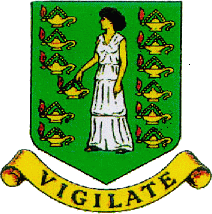 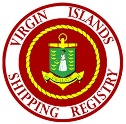                                                  Record of Construction relating to Energy Efficiency                                 Supplement to the International Energy Efficiency Certificate (IEE Certificate 1.	Particulars of ship1.1	Name of ship:	DYNASTY1.2	IMO number:	10097921.3	Date of building contract:	     1.4	Gross tonnage:	4991.5	Deadweight:	     1.6	Type of ship*:	Ship Other Than Any Of The Ship Types Defined In Regulation 2* Insert ship type in accordance with the definitions specified in regulation 2. Ships falling into more than one of the ship types defined in regulation 2 should be considered as being the ship type with the most stringent (the lower) required EEDI. If ship does not fall into the ship types defined in regulation 2, insert “Ship other than any of the ship type defined in regulation 2”.Propulsion system2.1	Diesel propulsion	(X)2.2	Diesel-electric propulsion	(-)2.3	Turbine propulsion	(-)2.4	Hybrid propulsion	(-)2.5	Propulsion system other than any of the above	(-)Attained Energy Efficiency Design Index (EEDI)3.1	The Attained EEDI in accordance with regulation 20.1 is calculated based on the information contained in the EEDI file which also shows the process of calculating the Attained EEDI. 	(-)	The Attained EEDI is       grams-CO2/tonne-mile3.2	The Attained EEDI is not calculated as:3.2.1	the ship is exempt under regulation 20.1 as it not a new ship as defined in regulation 2.23.	(X)3.2.2	the type of propulsion system is exempt in accordance with regulation 19.3.	(-)3.2.3	the requirement of regulation 20 is waived by the ship’s Administration in accordance with regulation 19.4.	(-)3.2.4	the type of ship is exempt in accordance with regulation 20.1.	(-)Required EEDI4.1	The required EEDI is       grams-CO2/tonne-mile4.2	The required EEDI is not calculated as:4.2.1	the ship is exempt under regulation 21.1 as it not a new ship as defined in regulation 2.23.	(X)4.2.2	the type of propulsion system is exempt in accordance with regulation 19.3.	(-)4.2.3	the requirement of regulation 21 is waived by the ship’s Administration in accordance with regulation 19.4.	(-)4.2.4	the type of ship is exempt in accordance with regulation 21.1.	(-)4.2.5	the ship’s capacity is below the minimum capacity threshold in Table 1 of regulation 21.1.	(-)Ship Energy Efficiency Management Plan5.1	The ship is provided with a Ship Energy Efficiency Management Plan (SEEMP) in compliance with regulation 22.	(X)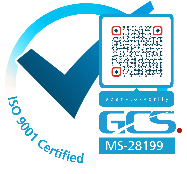 6.	EEDI Technical File6.1	The Energy Efficiency Certificate of Compliance is accompanied by the EEDI technical file in compliance with regulation 20.1	(-)6.2	The EEDI technical file identification/verification number:    6.3	The EEDI technical file verification date Turbine propulsion:    This is to certify that this Record is correct in all respects.Issued at:	london, uk	(Place of issue of the record)On:	11 May 2016	(Date of Issue)_____________________________________________(Signature of duly authorised Official issuing the Record)(Name of duly authorised official)This certificate is issued by or on behalf of the British Virgin Islands under the responsibility of the United Kingdom as flag-state under the Convention.Notes:This Record shall be permanently attached to the IEE Certificate. The IEE shall be always available on board the ship.The Record shall be at least in English, French or Spanish. If an official language of the issuing country is also used, this shall prevail in case of a dispute or discrepancy.Entries in boxes shall be made by inserting either a cross (×) for the answer “yes” and “applicable” or a dash (-) for the answers “no” and “not applicable” as appropriate.Unless otherwise stated, regulations mentioned in this Record refer to regulations of Annex VI of the Convention and resolutions or circulars refer to those adopted by the International Maritime Organization